BGCFLMATHS DEPARTMENT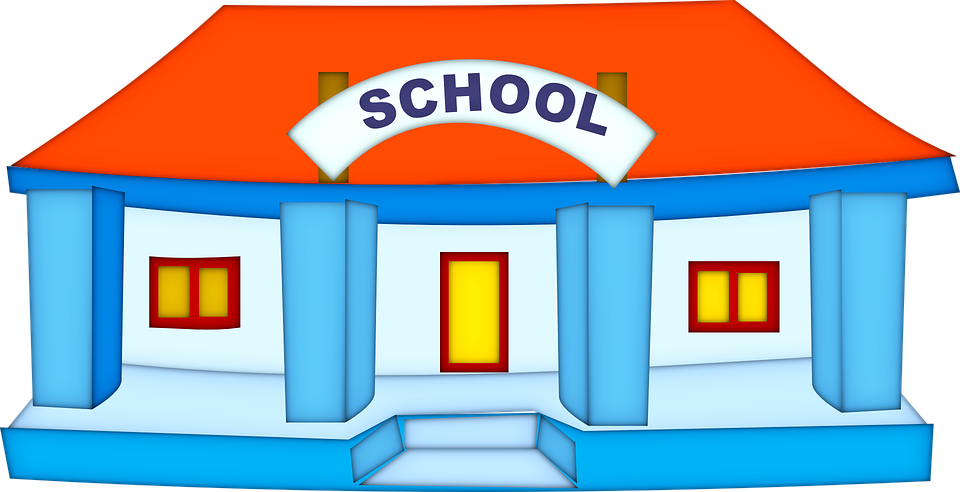 YEAR 8SCHEME OF WORKThis scheme of work is to be used as a guide only.  Sometimes due to unforeseen circumstances the class may be a week behind or sometimes may even a week ahead of schedule.  The topics will still be covered in the same order.Term 1 year 8Term 2 Year 8Term 3 Year 8Term 4 year 8Term 5 Year 8Term 6 Year 8NumberLearning Objectives.Resources.Week 1Stage 3: Add and subtract 3 digit numbers on paper.Play money.  Number lines.Dice.Cubes.Counters.Worksheets.Test sheets.ICT: My Maths, Twinkl and many more resources.Week 1Stage 4: Know times tables up to 10 x 10.Play money.  Number lines.Dice.Cubes.Counters.Worksheets.Test sheets.ICT: My Maths, Twinkl and many more resources.Week 1Stage 6: Solve times and divide problems, including remainders.Play money.  Number lines.Dice.Cubes.Counters.Worksheets.Test sheets.ICT: My Maths, Twinkl and many more resources.Week 2Stage 4: Recognise negative numbers on a number line.Play money.  Number lines.Dice.Cubes.Counters.Worksheets.Test sheets.ICT: My Maths, Twinkl and many more resources.Week 2Stage 4: Recognise negative numbers on a number line.Play money.  Number lines.Dice.Cubes.Counters.Worksheets.Test sheets.ICT: My Maths, Twinkl and many more resources.Week 2Stage 4: Use negative numbers in real life. I.e. temperature.Play money.  Number lines.Dice.Cubes.Counters.Worksheets.Test sheets.ICT: My Maths, Twinkl and many more resources.Week 2Stage 4: Find numerical differences in temperatures including negative temperatures.Play money.  Number lines.Dice.Cubes.Counters.Worksheets.Test sheets.ICT: My Maths, Twinkl and many more resources.Week 3Stage 5: Order decimals to 3 decimal places.Play money.  Number lines.Dice.Cubes.Counters.Worksheets.Test sheets.ICT: My Maths, Twinkl and many more resources.Week 3Stage 5: Add and subtract decimals to 2 decimal places.  Play money.  Number lines.Dice.Cubes.Counters.Worksheets.Test sheets.ICT: My Maths, Twinkl and many more resources.Week 4Stage 5: Multiply whole numbers by 10 and 100.Play money.  Number lines.Dice.Cubes.Counters.Worksheets.Test sheets.ICT: My Maths, Twinkl and many more resources.Week 4Stage 5: Divide whole numbers by 10 and 100.Play money.  Number lines.Dice.Cubes.Counters.Worksheets.Test sheets.ICT: My Maths, Twinkl and many more resources.Week 4 Stage 5: Multiply and divide any number by 10 and 100.Play money.  Number lines.Dice.Cubes.Counters.Worksheets.Test sheets.ICT: My Maths, Twinkl and many more resources.Week 5Stage 5: Find multiples of any number.Play money.  Number lines.Dice.Cubes.Counters.Worksheets.Test sheets.ICT: My Maths, Twinkl and many more resources.Week 5Stage 5: Find factors of any number.Play money.  Number lines.Dice.Cubes.Counters.Worksheets.Test sheets.ICT: My Maths, Twinkl and many more resources.Week 6Consolidation and end of term test.Play money.  Number lines.Dice.Cubes.Counters.Worksheets.Test sheets.ICT: My Maths, Twinkl and many more resources.Advice: Less able pupils may not complete all sections.  They can concentrate on understanding number and simple addition and subtraction.  Use year 7 SOW if required.Most able pupils can progress further by solving problems involving 4 or more digits.Many activities can be taught as starters or games at the end of each lesson.Advice: Less able pupils may not complete all sections.  They can concentrate on understanding number and simple addition and subtraction.  Use year 7 SOW if required.Most able pupils can progress further by solving problems involving 4 or more digits.Many activities can be taught as starters or games at the end of each lesson.Advice: Less able pupils may not complete all sections.  They can concentrate on understanding number and simple addition and subtraction.  Use year 7 SOW if required.Most able pupils can progress further by solving problems involving 4 or more digits.Many activities can be taught as starters or games at the end of each lesson.Shape and MeasureLearning Objectives.Resources.Week 1Stage 3: Reflect shapes in a mirror line.Number lines.Rulers.Metre rules.Angie measures.Trundle wheels.Weighing scales.Measuring jugs.Maps.Textbooks.Worksheets.Plastic shapes.Test sheets.ICT: My Maths, Twinkl and many more resources.Week 1Stage 4: Know the order of rotational symmetry of a shape.Number lines.Rulers.Metre rules.Angie measures.Trundle wheels.Weighing scales.Measuring jugs.Maps.Textbooks.Worksheets.Plastic shapes.Test sheets.ICT: My Maths, Twinkl and many more resources.Week 2Stage 2: Find perimeters of simple shapes.Number lines.Rulers.Metre rules.Angie measures.Trundle wheels.Weighing scales.Measuring jugs.Maps.Textbooks.Worksheets.Plastic shapes.Test sheets.ICT: My Maths, Twinkl and many more resources.Week 2Stage 2: Find perimeters of simple shapes.Number lines.Rulers.Metre rules.Angie measures.Trundle wheels.Weighing scales.Measuring jugs.Maps.Textbooks.Worksheets.Plastic shapes.Test sheets.ICT: My Maths, Twinkl and many more resources.Week 2Stage 3: Find areas by counting squares.Number lines.Rulers.Metre rules.Angie measures.Trundle wheels.Weighing scales.Measuring jugs.Maps.Textbooks.Worksheets.Plastic shapes.Test sheets.ICT: My Maths, Twinkl and many more resources.Week 2Stage 3: Know the formula for the area of a rectangle.Number lines.Rulers.Metre rules.Angie measures.Trundle wheels.Weighing scales.Measuring jugs.Maps.Textbooks.Worksheets.Plastic shapes.Test sheets.ICT: My Maths, Twinkl and many more resources.Week 3Stage 5: Know the angle sum of a triangle is 180 degrees and find missing angles in a triangle.Number lines.Rulers.Metre rules.Angie measures.Trundle wheels.Weighing scales.Measuring jugs.Maps.Textbooks.Worksheets.Plastic shapes.Test sheets.ICT: My Maths, Twinkl and many more resources.Week 3Stage 5: Know the angle sum of a quadrilateral is 360 degrees and find missing angles in a quadrilateral.Number lines.Rulers.Metre rules.Angie measures.Trundle wheels.Weighing scales.Measuring jugs.Maps.Textbooks.Worksheets.Plastic shapes.Test sheets.ICT: My Maths, Twinkl and many more resources.Week 4Stage 6: Convert between metric measures of length.Number lines.Rulers.Metre rules.Angie measures.Trundle wheels.Weighing scales.Measuring jugs.Maps.Textbooks.Worksheets.Plastic shapes.Test sheets.ICT: My Maths, Twinkl and many more resources.Week 4Stage 6: Convert between metric measures of mass.Number lines.Rulers.Metre rules.Angie measures.Trundle wheels.Weighing scales.Measuring jugs.Maps.Textbooks.Worksheets.Plastic shapes.Test sheets.ICT: My Maths, Twinkl and many more resources.Week 4Stage 6: Convert between metric measures of capacity.Number lines.Rulers.Metre rules.Angie measures.Trundle wheels.Weighing scales.Measuring jugs.Maps.Textbooks.Worksheets.Plastic shapes.Test sheets.ICT: My Maths, Twinkl and many more resources.Week 5Stage 5: Estimate everyday measurements.Number lines.Rulers.Metre rules.Angie measures.Trundle wheels.Weighing scales.Measuring jugs.Maps.Textbooks.Worksheets.Plastic shapes.Test sheets.ICT: My Maths, Twinkl and many more resources.Week 5Stage 4: Measure length, mass and capacity of varying sizes.Number lines.Rulers.Metre rules.Angie measures.Trundle wheels.Weighing scales.Measuring jugs.Maps.Textbooks.Worksheets.Plastic shapes.Test sheets.ICT: My Maths, Twinkl and many more resources.Week 6Consolidation and end of term test.Number lines.Rulers.Metre rules.Angie measures.Trundle wheels.Weighing scales.Measuring jugs.Maps.Textbooks.Worksheets.Plastic shapes.Test sheets.ICT: My Maths, Twinkl and many more resources.Advice: Less able pupils may not complete all sections.  They can concentrate on understanding simple measurements.  Use year 7 SOW if required.Most able pupils can progress further by solving problems involving angle sums of other polygons.Many activities can be taught as starters or games at the end of each lesson.Advice: Less able pupils may not complete all sections.  They can concentrate on understanding simple measurements.  Use year 7 SOW if required.Most able pupils can progress further by solving problems involving angle sums of other polygons.Many activities can be taught as starters or games at the end of each lesson.Advice: Less able pupils may not complete all sections.  They can concentrate on understanding simple measurements.  Use year 7 SOW if required.Most able pupils can progress further by solving problems involving angle sums of other polygons.Many activities can be taught as starters or games at the end of each lesson.Data HandlingLearning Objectives.Resources.      Week 1Stage 2: Draw bar charts and pictograms.Probability lines.Dice.Playing cards.Flip charts.Textbooks.Worksheets.Test sheets.ICT: My Maths, Twinkl and many more resources.      Week 1Stage 3: Interpret information in bar charts and pictograms.Probability lines.Dice.Playing cards.Flip charts.Textbooks.Worksheets.Test sheets.ICT: My Maths, Twinkl and many more resources.     Week 2Stage 3: Read information in tables and lists.Probability lines.Dice.Playing cards.Flip charts.Textbooks.Worksheets.Test sheets.ICT: My Maths, Twinkl and many more resources.     Week 2Stage 3: Read information in tables and lists.Probability lines.Dice.Playing cards.Flip charts.Textbooks.Worksheets.Test sheets.ICT: My Maths, Twinkl and many more resources.     Week 2 Stage 3: Draw and describe simple line graphs.Probability lines.Dice.Playing cards.Flip charts.Textbooks.Worksheets.Test sheets.ICT: My Maths, Twinkl and many more resources.Week 3Stage 4: Collect data and record in a frequency table.Probability lines.Dice.Playing cards.Flip charts.Textbooks.Worksheets.Test sheets.ICT: My Maths, Twinkl and many more resources.Week 3Stage 4: Analyse data recorded in line graphs and bar charts  Probability lines.Dice.Playing cards.Flip charts.Textbooks.Worksheets.Test sheets.ICT: My Maths, Twinkl and many more resources.Week 4Stage 5: Find the mode of a set of data.Probability lines.Dice.Playing cards.Flip charts.Textbooks.Worksheets.Test sheets.ICT: My Maths, Twinkl and many more resources.Week 4Stage 5: Find the median of a set of data.Probability lines.Dice.Playing cards.Flip charts.Textbooks.Worksheets.Test sheets.ICT: My Maths, Twinkl and many more resources.Week 4Stage 5: Find the range of a set of data.Probability lines.Dice.Playing cards.Flip charts.Textbooks.Worksheets.Test sheets.ICT: My Maths, Twinkl and many more resources.Week 5Stage 4: Find probabilities from equally likely events.Probability lines.Dice.Playing cards.Flip charts.Textbooks.Worksheets.Test sheets.ICT: My Maths, Twinkl and many more resources.Week 5Stage 7: Find and interpret probabilities from an experiment.Probability lines.Dice.Playing cards.Flip charts.Textbooks.Worksheets.Test sheets.ICT: My Maths, Twinkl and many more resources.Week 6Consolidation and end of term test.Probability lines.Dice.Playing cards.Flip charts.Textbooks.Worksheets.Test sheets.ICT: My Maths, Twinkl and many more resources.Advice: Less able pupils may not complete all sections.  They can concentrate on understanding simple charts and graphs. Use year 7 SOW if required.Most able pupils can progress further by collecting more sophisticated data or finding the mean.Many activities can be taught as starters and plenaries.Advice: Less able pupils may not complete all sections.  They can concentrate on understanding simple charts and graphs. Use year 7 SOW if required.Most able pupils can progress further by collecting more sophisticated data or finding the mean.Many activities can be taught as starters and plenaries.Advice: Less able pupils may not complete all sections.  They can concentrate on understanding simple charts and graphs. Use year 7 SOW if required.Most able pupils can progress further by collecting more sophisticated data or finding the mean.Many activities can be taught as starters and plenaries.Number and AlgebraLearning Objectives.Resources.Week 1Stage 1: Use letters to represent numbers.Play money.  Number lines.Dice.Cubes.Counters.Worksheets.Test sheets.ICT: My Maths, Twinkl and many more resources.Week 1Stage 3: Begin to form simple algebraic expressions.Play money.  Number lines.Dice.Cubes.Counters.Worksheets.Test sheets.ICT: My Maths, Twinkl and many more resources.Week 2Stage 2: Simplify expressions by collecting like terms.Play money.  Number lines.Dice.Cubes.Counters.Worksheets.Test sheets.ICT: My Maths, Twinkl and many more resources.Week 2Stage 2: Simplify expressions by collecting like terms.Play money.  Number lines.Dice.Cubes.Counters.Worksheets.Test sheets.ICT: My Maths, Twinkl and many more resources.Week 2Stage 5: Substitute numbers for letters in formulae and evaluate the result. Play money.  Number lines.Dice.Cubes.Counters.Worksheets.Test sheets.ICT: My Maths, Twinkl and many more resources.Week 3Stage 6: Round numbers to nearest 10, 100 and 1000.Play money.  Number lines.Dice.Cubes.Counters.Worksheets.Test sheets.ICT: My Maths, Twinkl and many more resources.Week 3Stage 7: Round numbers to 1 and 2 decimal places.  Play money.  Number lines.Dice.Cubes.Counters.Worksheets.Test sheets.ICT: My Maths, Twinkl and many more resources.Week 4Stage 6: Use brackets to correctly solve problems.Play money.  Number lines.Dice.Cubes.Counters.Worksheets.Test sheets.ICT: My Maths, Twinkl and many more resources.Week 4Stage 6: Use BODMAS to correctly solve problems.Play money.  Number lines.Dice.Cubes.Counters.Worksheets.Test sheets.ICT: My Maths, Twinkl and many more resources.Week 5Stage 7: Recap number work.Play money.  Number lines.Dice.Cubes.Counters.Worksheets.Test sheets.ICT: My Maths, Twinkl and many more resources.Week 5Stage 7: Approximate the result before multiplying 2 numbers.Play money.  Number lines.Dice.Cubes.Counters.Worksheets.Test sheets.ICT: My Maths, Twinkl and many more resources.Week 6Consolidation and end of term test.Play money.  Number lines.Dice.Cubes.Counters.Worksheets.Test sheets.ICT: My Maths, Twinkl and many more resources.Advice: Less able pupils may not complete all sections.  They can concentrate on understanding number and algebra questions. Use year 7 SOW if required.Most able pupils can progress further by solving problems involving 4 or more digits or even rounding numbers to significant figures.Many activities can be taught as starters or games at the end of each lesson.Advice: Less able pupils may not complete all sections.  They can concentrate on understanding number and algebra questions. Use year 7 SOW if required.Most able pupils can progress further by solving problems involving 4 or more digits or even rounding numbers to significant figures.Many activities can be taught as starters or games at the end of each lesson.Advice: Less able pupils may not complete all sections.  They can concentrate on understanding number and algebra questions. Use year 7 SOW if required.Most able pupils can progress further by solving problems involving 4 or more digits or even rounding numbers to significant figures.Many activities can be taught as starters or games at the end of each lesson.NumberLearning Objectives.Resources.Week 1Stage 3: Understand place value up to 1000Play money.  Number lines.Dice.Fraction disks.Cubes.Counters.Cups for ratio.Worksheets.Test sheets.ICT: My Maths, Twinkl and many more resources.Week 1Stage 4: Use mathematical symbols including = < > correctly.Play money.  Number lines.Dice.Fraction disks.Cubes.Counters.Cups for ratio.Worksheets.Test sheets.ICT: My Maths, Twinkl and many more resources.Week 2Stage 4: Order negative numbers.Play money.  Number lines.Dice.Fraction disks.Cubes.Counters.Cups for ratio.Worksheets.Test sheets.ICT: My Maths, Twinkl and many more resources.Week 2Stage 4: Order negative numbers.Play money.  Number lines.Dice.Fraction disks.Cubes.Counters.Cups for ratio.Worksheets.Test sheets.ICT: My Maths, Twinkl and many more resources.Week 2Stage 4: Add and subtract positive and negative numbers to positive and negative numbers.Play money.  Number lines.Dice.Fraction disks.Cubes.Counters.Cups for ratio.Worksheets.Test sheets.ICT: My Maths, Twinkl and many more resources.Week 3Stage 4: Find factors of a number up to 100.Play money.  Number lines.Dice.Fraction disks.Cubes.Counters.Cups for ratio.Worksheets.Test sheets.ICT: My Maths, Twinkl and many more resources.Week 3Stage 4: Find the first 5 multiples of any number up to 15.Play money.  Number lines.Dice.Fraction disks.Cubes.Counters.Cups for ratio.Worksheets.Test sheets.ICT: My Maths, Twinkl and many more resources.Week 3Stage 4: Begin to look at common factors and multiples.Play money.  Number lines.Dice.Fraction disks.Cubes.Counters.Cups for ratio.Worksheets.Test sheets.ICT: My Maths, Twinkl and many more resources.Week 4Stage 4: Recognise equivalent fractions.Play money.  Number lines.Dice.Fraction disks.Cubes.Counters.Cups for ratio.Worksheets.Test sheets.ICT: My Maths, Twinkl and many more resources.Week 4Stage 4: Cancel a fraction to its lowest term.Play money.  Number lines.Dice.Fraction disks.Cubes.Counters.Cups for ratio.Worksheets.Test sheets.ICT: My Maths, Twinkl and many more resources.Week 4Stage 4: Place simple fractions in order of size.Play money.  Number lines.Dice.Fraction disks.Cubes.Counters.Cups for ratio.Worksheets.Test sheets.ICT: My Maths, Twinkl and many more resources.Week 5Stage 2: Understand simple ratio.Play money.  Number lines.Dice.Fraction disks.Cubes.Counters.Cups for ratio.Worksheets.Test sheets.ICT: My Maths, Twinkl and many more resources.Week 5Stage 2: Simplify a ratio.Play money.  Number lines.Dice.Fraction disks.Cubes.Counters.Cups for ratio.Worksheets.Test sheets.ICT: My Maths, Twinkl and many more resources.Week 6Consolidation and end of term test.Play money.  Number lines.Dice.Fraction disks.Cubes.Counters.Cups for ratio.Worksheets.Test sheets.ICT: My Maths, Twinkl and many more resources.Advice: Less able pupils may not complete all sections.  They can concentrate on understanding basic concepts. See year 7 SOW if required.Most able pupils can progress further by solving problems calculating with fractions and ratio.Many activities can be taught as starters or games at the end of each lesson.Advice: Less able pupils may not complete all sections.  They can concentrate on understanding basic concepts. See year 7 SOW if required.Most able pupils can progress further by solving problems calculating with fractions and ratio.Many activities can be taught as starters or games at the end of each lesson.Advice: Less able pupils may not complete all sections.  They can concentrate on understanding basic concepts. See year 7 SOW if required.Most able pupils can progress further by solving problems calculating with fractions and ratio.Many activities can be taught as starters or games at the end of each lesson.Learning Objectives.Resources.Weeks 1 and 2 and 3.Recap all number and algebra work. To include exam question practice.Play money.  Number lines.Dice.Cubes.Counters.Worksheets.Test sheets.ICT: My Maths, Twinkl and many more resources.Weeks 1 and 2 and 3.Recap all number and algebra work. To include exam question practice.Play money.  Number lines.Dice.Cubes.Counters.Worksheets.Test sheets.ICT: My Maths, Twinkl and many more resources.Weeks 1 and 2 and 3.Recap all number and algebra work. To include exam question practice.Play money.  Number lines.Dice.Cubes.Counters.Worksheets.Test sheets.ICT: My Maths, Twinkl and many more resources.Weeks 1 and 2 and 3.Recap all number and algebra work. To include exam question practice.Play money.  Number lines.Dice.Cubes.Counters.Worksheets.Test sheets.ICT: My Maths, Twinkl and many more resources.Weeks 1 and 2 and 3.Recap all number and algebra work. To include exam question practice.Play money.  Number lines.Dice.Cubes.Counters.Worksheets.Test sheets.ICT: My Maths, Twinkl and many more resources.Weeks 1 and 2 and 3.Recap all number and algebra work. To include exam question practice.Play money.  Number lines.Dice.Cubes.Counters.Worksheets.Test sheets.ICT: My Maths, Twinkl and many more resources.Week 4Recap shape and measure work. To include exam question practice.Play money.  Number lines.Dice.Cubes.Counters.Worksheets.Test sheets.ICT: My Maths, Twinkl and many more resources.Week 4Recap shape and measure work. To include exam question practice.Play money.  Number lines.Dice.Cubes.Counters.Worksheets.Test sheets.ICT: My Maths, Twinkl and many more resources.Week 5Recap data handling work.To include exam question practice.Play money.  Number lines.Dice.Cubes.Counters.Worksheets.Test sheets.ICT: My Maths, Twinkl and many more resources.Week 5Recap data handling work.To include exam question practice.Play money.  Number lines.Dice.Cubes.Counters.Worksheets.Test sheets.ICT: My Maths, Twinkl and many more resources.Week 5Recap data handling work.To include exam question practice.Play money.  Number lines.Dice.Cubes.Counters.Worksheets.Test sheets.ICT: My Maths, Twinkl and many more resources.Week 6Consolidation and end of term test.Play money.  Number lines.Dice.Cubes.Counters.Worksheets.Test sheets.ICT: My Maths, Twinkl and many more resources.There will be 3 end of term exams that pupils will take according to their abilities.  Therefore all revision can be set at the level of individual. pupil.There will be 3 end of term exams that pupils will take according to their abilities.  Therefore all revision can be set at the level of individual. pupil.There will be 3 end of term exams that pupils will take according to their abilities.  Therefore all revision can be set at the level of individual. pupil.